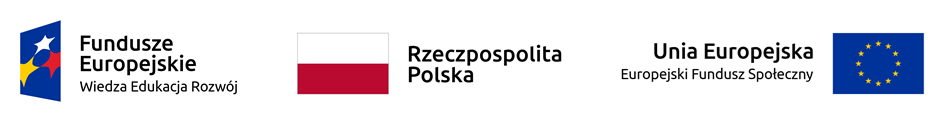 Politechnika Rzeszowska im. I. Łukasiewicza , al. Powstańców Warszawy 12, 35-959 Rzeszów,Projekt współfinansowany przez Unię Europejską ze środków Europejskiego Funduszu Społecznego w ramach Programu Operacyjnego Wiedza Edukacja RozwójNr projektu: POWR.03.01.00-00-DU63/18- dotyczy zadania nr 2 i zadania nr 3 Odpowiedzi na pytaniaPowiadomienie o zmianachPostępowanie nr NA/O/30//2019 Dostawa nanomateriałów. Dostawa modułów. Dostawa profili wraz z akcesoriami.Dotyczy zadania nr 3Pytanie 1: Czy możemy dopuścić podpisanie protokołu drogą elektroniczną w postaci skanu?Odpowiedź 1: Zamawiający nie dopuszcza protokołu w postaci skanu Pytanie 2: Czas reakcji na zgłoszenie reklamacyjne (serwisowe) 12h jest nie realny do spełnienia dla firmy pracującej od 8 do 16. Proponuję zmianę na 24hOdpowiedź 2Zamawiający dopuszcza czas reakcji na zgłoszenie reklamacyjne 24 h Pytanie 3:Rozumiem, że jeżeli w części dotyczącej profili aluminiowych nie ma wyszczególnionych wymaganych certyfikatów i aprobat, to nie są wymagane.Odpowiedź 3:Zamawiający nie wymaga certyfikatów i aprobat UWAGA ZMIANA TERMINU SKŁADANIA I OTWARCIA OFERTBYŁOVII. MIEJSCE I TERMIN SKŁADANIA OFERTVII. MIEJSCE I TERMIN SKŁADANIA OFERTOfertę należy przygotować w wersji elektronicznej i przesłać odpowiednio drogą 
e-mailową na adres e-mail msalamon@prz.edu.pl Otrzymanie oferty zostanie potwierdzone niezwłocznie w e- mailu zwrotnym, ofertę można przesłać również w zamkniętej kopercie oznaczonej: „Oferta na: Dostawa nanomateriałów. Dostawa modułów. Dostawa profili wraz z akcesoriami NIE OTWIERAĆ przed 2019-10-07 godz. 10:15 - NA/O/302/2019”W przypadku braku ww. danych w tytule wiadomości lub na kopercie, zamawiający nie ponosi odpowiedzialności za zdarzenia mogące wyniknąć z powodu tego braku, np. przypadkowe otwarcie oferty przed wyznaczonym terminem otwarcia, a w przypadku składania oferty pocztą elektroniczną lub pocztą kurierską - jej nieotwarcie w trakcie sesji otwarcia ofert.Oferty złożone po terminie zostaną odrzucone.Nieprzekraczalny termin dostarczenia oferty: Miejsce i termin składania ofert: oferty należy składać drogą e-mailową na adres msalamon@prz.edu.pl  lub w siedzibie Zamawiającego, pokój nr 424-1, bud. V, al. Powstańców Warszawy 12, 35-959 Rzeszów do dnia 2019-10-07 do godz. 10:00.Termin związania ofertą: 30 dniOtwarcie ofert nastąpi w dniu: 2019-10-07 o godz. 10:15, w siedzibie Zamawiającego, pokój nr 424-1, bud. V, al. Powstańców Warszawy 12, 35-959 Rzeszów.ZAMAWIAJACY ZMIENIA NA VII. MIEJSCE I TERMIN SKŁADANIA OFERTOfertę należy przygotować w wersji elektronicznej i przesłać odpowiednio drogą 
e-mailową na adres e-mail msalamon@prz.edu.pl Otrzymanie oferty zostanie potwierdzone niezwłocznie w e- mailu zwrotnym, ofertę można przesłać również w zamkniętej kopercie oznaczonej: „Oferta na: Dostawa nanomateriałów. Dostawa modułów. Dostawa profili wraz z akcesoriami NIE OTWIERAĆ przed 2019-10-08 godz. 10:15 - NA/O/302/2019”W przypadku braku ww. danych w tytule wiadomości lub na kopercie, zamawiający nie ponosi odpowiedzialności za zdarzenia mogące wyniknąć z powodu tego braku, np. przypadkowe otwarcie oferty przed wyznaczonym terminem otwarcia, a w przypadku składania oferty pocztą elektroniczną lub pocztą kurierską - jej nieotwarcie w trakcie sesji otwarcia ofert.Oferty złożone po terminie zostaną odrzucone.Nieprzekraczalny termin dostarczenia oferty: Miejsce i termin składania ofert: oferty należy składać drogą e-mailową na adres msalamon@prz.edu.pl  lub w siedzibie Zamawiającego, pokój nr 424-1, bud. V, al. Powstańców Warszawy 12, 35-959 Rzeszów do dnia 2019-10-08 do godz. 10:00.Termin związania ofertą: 30 dniOtwarcie ofert nastąpi w dniu: 2019-10-08 o godz. 10:15, w siedzibie Zamawiającego, pokój nr 424-1, bud. V, al. Powstańców Warszawy 12, 35-959 Rzeszów.